
CLEVES CROSS PRIMARY SCHOOL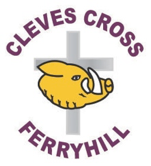 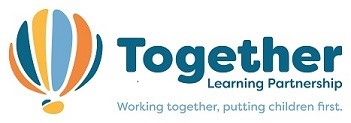 Teacher MPS (Reception Class) PERSON SPECIFICATION AND CRITERIA FOR SELECTIONCATEGORYESSENTIALDESIRABLEHOW CRITERIA WILL BE ASSESSEDAPPLICATIONFully supported in referenceWell-structured completed application form outlining previous experience in teaching. Application FormReferencesQUALIFICATIONSQualified Teacher statusEvidence of further study – this could be on going and/or further Professional QualificationsApplication FormEXPERIENCESuccessful experience of working in EYFS / KS1 with a proven record of impact on progress. Experience of successful and co-operative working as a member of a teamTrack record over time of raising pupil achievementTrack record of actively promoting safeguarding procedures in a schoolTeaching experience in more than one Key StageApplication FormReferencesInterviewPROFESSIONALDEVELOPMENTEvidence of recent professional development activities and/or training in relation to Primary education within the past year.Evidence of up to date professional development in relation to the EYFS curriculum.Application FormReferencesInterviewSKILLSAbility to communicate effectively in a variety of situationsGood ICT skills in both a professional and teaching capacityCurriculum management - planning, delivery and assessmentAbility to analyse internal data and produce action plansExperience, knowledge and understanding of both parental and educational partnershipsAbility to create a high quality, rich, stimulating and enabling indoor and outdoor learning environments that will capture pupils’ attention and lead to independent exploration.  Application FormReferencesInterviewSPECIAL KNOWLEDGEA clear vision and understanding of the needs of all pupils in order to ‘close the gap’ in learning between pupil groupsDetailed knowledge of the structure and content of the current primary and EYFS curriculumUnderstanding and knowledge of current issues in educationA clear understanding of, and commitment to, the ethos of Cleves Cross Primary and Nursery SchoolKnowledge of administrative duties within EYFSAbility to incorporate characteristics of effective learning into all aspects of provisionApplication FormReferencesInterviewPERSONAL ATTRIBUTESAbility to demonstrate enthusiastic, sensitive, resilient and appropriate teamwork whilst working with othersHigh quality care, guidance and support for pupils and parentsA track record of making learning fun and exciting, for all children, ensuring they develop a real desire for learning and love of schoolAn enthusiastic, imaginative and energetic individual capable of gaining the full potential from each child.A determination to foster close relationships with parents/carers and the wider community. Assist them to support their child’s learning at home and to present a positive image of the school to parents and all other stakeholders. An enthusiasm for, and understanding of how, promoting and incorporating aspects of Sustainability and LOTC can positively impact on children’s learning Application FormReferencesInterview